Zapraszamy do podzielenia się swoim zdaniem i pomysłami za pomocą niniejszego formularza opinii.Formularz jest anonimowy, a Państwa opinie będą stanowiły cenne wskazówki dla dalszych działań związanych z rewitalizacją Alei Henryka.mieszkampracujęspacerujęrobię zakupykorzystam z instytucji publicznych usytuowanych przy Alei np. szkoła, Urząd i in.parkujęprzejeżdżam tędy samochodemprzechodzę – aby gdzieś dotrzećstoję w korkachinne – jakie? : …………………………………
………………………………………………….METRYCZKAW Chrzanowie……   (można zaznaczyć kilka odpowiedzi)mieszkampracujęprowadzę własną działalność gospodarcząprzebywam okazjonalnie, korzystając ze sklepów, instytucji publicznych itp.inne – jakie? ……………
………………DZIEŃ DOBRY!w ramach projektu informacyjno-edukacyjnego 
„Tak blisko – cztery kroki do Alei Henryka” organizowanego przez Miejską Bibliotekę Publiczną zbieramy opinie mieszkańców Chrzanowa na temat 
Alei Henryka – jej znaczenia dla mieszkańców oraz pomysłów na jej zmiany.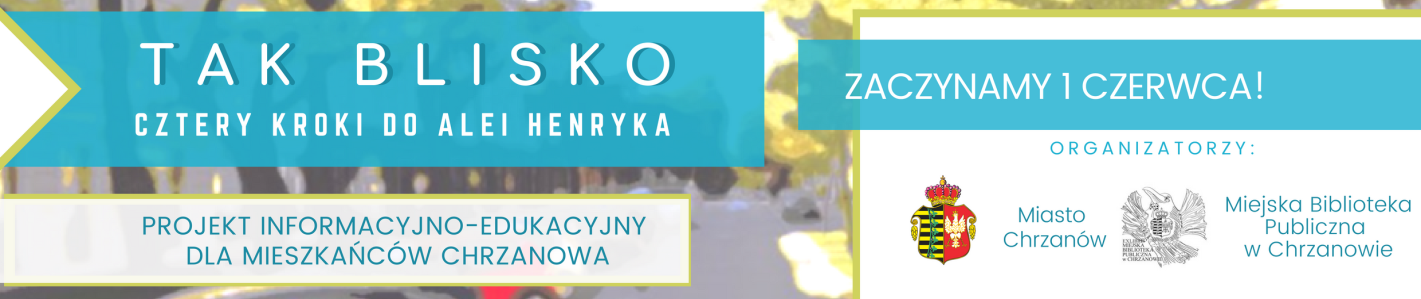 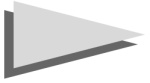 W jaki sposób korzysta Pan(i) z Alei Henryka – co najczęściej Pan(i) tu robi? 
(można zaznaczyć kilka odpowiedzi)Co Pan(i) ceni/lubi w tej przestrzeni– jakie są jej zalety?Co Pan(i) ceni/lubi w tej przestrzeni– jakie są jej zalety?A co Panu(i) przeszkadza w tej przestrzeni – jakie są jej wady?A co Panu(i) przeszkadza w tej przestrzeni – jakie są jej wady?Jakich zmian potrzebuje Aleja Henryka?  (co należy zmienić i gdzie?)Jakich zmian potrzebuje Aleja Henryka?  (co należy zmienić i gdzie?)Do jakiego znanego Panu(i) miejsca mogłaby być podobna Aleja Henryka?Do jakiego znanego Panu(i) miejsca mogłaby być podobna Aleja Henryka?Miejsce na 
dodatkowe uwagi:Miejsce na 
dodatkowe uwagi:Płeć:MężczyznaKobietaRok urodzenia: